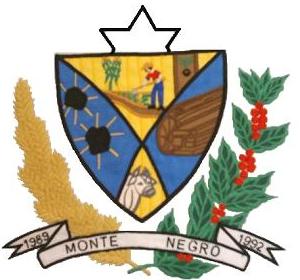 ESTADO DE RONDÔNIACÂMARA MUNICIPAL DE MONTE NEGRO-ROPODER LEGISLATIVOATA DA DECIMA PRIMEIRA SESSÃO ORDINÁRIA, DO SEGUNDO PERÍODO LEGISLATIVO DA QUARTA SESSÃO LEGISLATIVA DA SÉTIMA LEGISLATURA DA CÂMARA MUNICIPAL DE MONTE NEGRO – RO, EM 16/10/2020 ÀS 10h00min HORAS.Ao decimo sexto dia do mês de outubro, do ano de dois mil e vinte, às 10h00min horas, na Sala de Sessões, no Prédio da Câmara Municipal de Monte Negro-RO reuniram-se sobre a presidência do vereador MARCOS ANTÔNIO DOS SANTOS – MDB, que contou com a presença dos seguintes vereadores: JOEL RODRIGUES MATEUS – DEM, PEDRO ALVES DA SILVA– DEM, JOSÉ EDSON GOMES PINTO – PSD, RAILDO JOSÉ BONFIM – MDB, BENEDITO MONTEIRO – MDB, MARINEIDE RODRIGUES – PV, e ELIAS LOPES DA CUNHA - PMN Havendo quórum regimental e invocando a proteção Divina o Presidente declarou aberta a sessão. Em seguida passou-se para a votação da Ata da 10ª  Sessão Ordinária do segundo período legislativo, realizada em 09/10/2020. Aprovada em votação simbólica, pela maioria simples dos votos, por 07 (sete) votos favoráveis, e nenhum voto contrário. Em seguida passou-se para a leitura do MATERIAL DE EXPEDIENTE que constou: I-OFÍCIO Nº 443/GAB/PMMN/2020 de autoria do Executivo Municipal. Assunto: portaria de n 1916ª 1929/2020 lei municipais de n 1036/2020 e também lei 1037/2020. II- MENSAGEM DE LEI Nº 234/2020 referente ao Projeto de Lei nº 061/GAB/PMMN/2020 de autoria do Executivo Municipal. Dispõe: Autoriza a abertura de crédito adicional especial por excesso de arrecadação ao orçamento vigente e da outras providências, (R$ 62.00,73). E não havendo mais nada para leitura de material de expediente. Passou-se para o  PEQUENO EXPEDIENTE. E  fez uso da tribuna MARINEIDE RODRIGUES – PV, e não havendo  oradores inscritos, passou-se para o GRANDE EXPEDIENTE, com o tempo de 60 minutos distribuídos entre as bancadas com direito a parte aos demais vereadores. E não havendo  oradores inscritos Em seguida passou-se para a ORDEM DO DIA da presente sessão que constou. I–Processo Legislativo n° 068/CMMN/2020 referente ao Projeto de lei n° 066/GAB/PMMN/2020 de autoria do Executivo Municipal. Dispõe: Autoriza a abertura de credito adicional especial por excesso de arrecadação ao orçamento vigente e da outras providências. (R$ 160.01,00). Sendo Trâmite da matéria: Única discussão e votação. Votação: Nominal, Base Legal: Maioria absoluta, ficando aprovado por 07 (sete) votos favoráveis e nenhum voto contrário.   E não havendo mais  nada para ser deliberado na ordem do dia, o Sr. Presidente declarou encerrada a Sessão, convocando os Nobres vereadores e o público presente para próxima Sessão Ordinária a ser realizada no dia 23 de outubro de 2020, às 10h00min e solicitou a mim 1º secretário que lavrasse a presente Ata a qual após lida e se aprovada, seguirá assinada por mim e demais membros da Mesa Diretora.Sala de sessões, 16 de outubro de 2020.MARCOS ANTÔNIO DOS SANTOS                       JOEL RODRIGUES MATEUS       Presidente/CMMN                                             1º Secretário/CMMNPEDRO ALVES DA SILVA                                   HÉLIO FERREIRA DOS SANTOS          Vice Pres./CMMN                                                  2º Secretário/CMMN